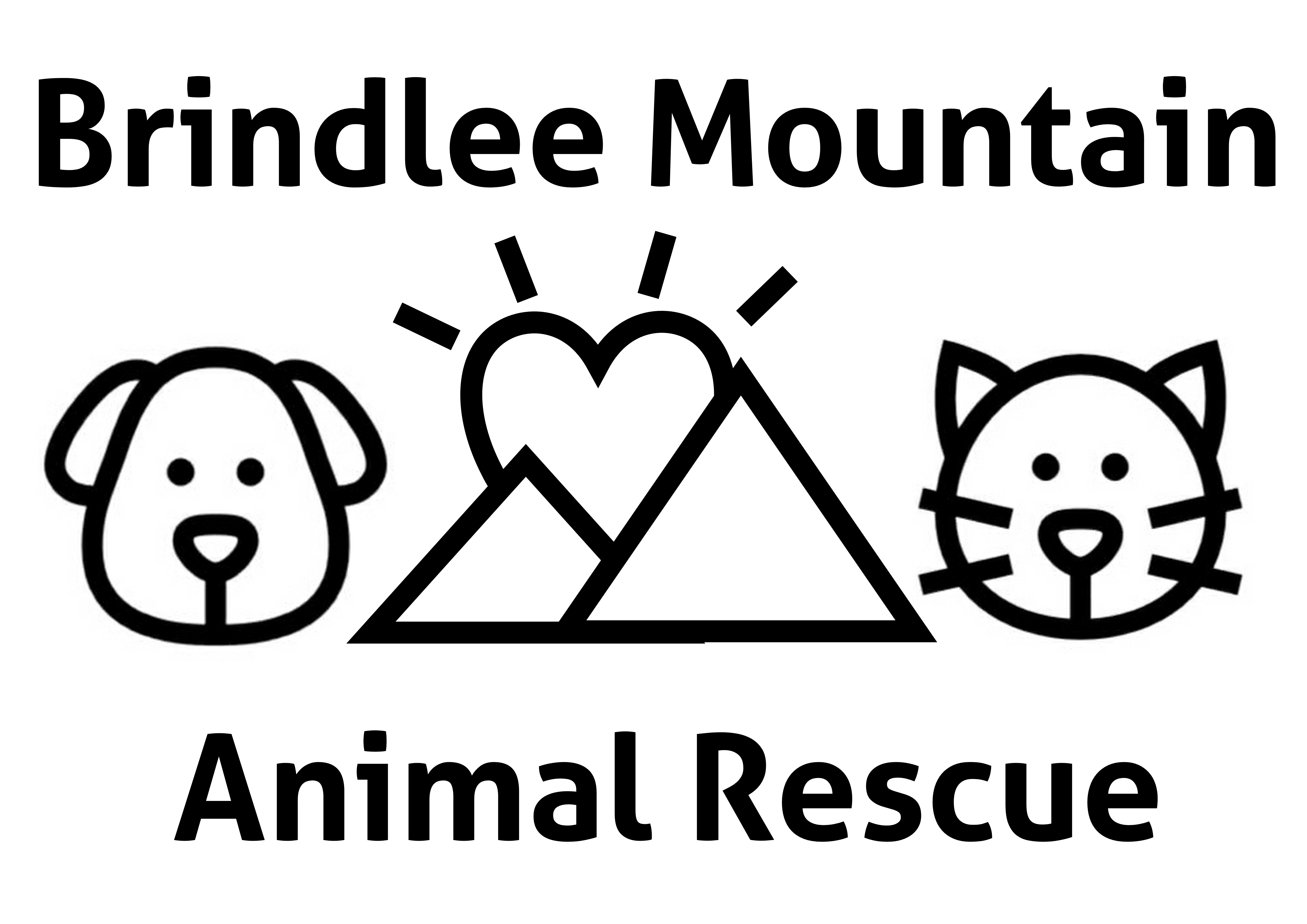 SPAY IT FORWARDAPPLICATION FOR SPAY/NEUTER ASSISTANCEName: ______________________________________ Date: ____________________________Address including city and zip code: _______________________________________________Phone Number: __________________ E-mail address: _________________________________Species of pet:  _____ dog     _____ cat     _______ other: identify ________________________Age of your pet: _____________         Weight of your pet:  __________________Does your pet have any known health conditions?  If so, list them here:  __________________________________________________________________________________________________When did your pet last see a veterinarian? ___________________________Do you currently have a veterinarian? _____ yes    _______ noIf so, name of veterinarian: ___________________________Please tell us why you feel you qualify for assistance or tell us any special circumstances you feel we should know about. All information is kept strictly confidential. ______________________________________________________________________________________________________________________________________________________________________________________________________________________________________________________________________________________________________________________________________________________________________________________________________Please understand that we are a non-profit organization whose volunteers work extremely hard to raise funds to subsidize spay-neuters. We get many requests for assistance and we make every effort to help as many people as possible. Because funds are always limited, we cannot guarantee that we will be able to help you. Your contribution is vital. 11. How much can you contribute to the spay/neuter? ________________I acknowledge that I will be required to complete this form fully and then contact Brindlee Mountain Animal Rescue, Inc. by email or by telephone to request a counseling session regarding my request for assistance. I also understand that any assistance provided to me is limited to having my pet spayed or neutered.______________________________________ SignatureBrindleemountainanimalrescue@gmail.com           256-200-2094